Santa Paws is Coming to Town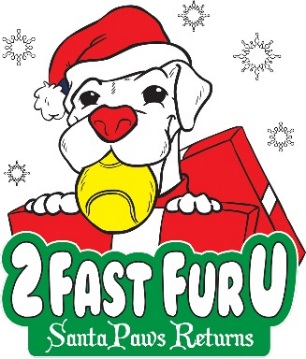 7th Annual Flyball TournamentDecember 2-3, 2017Tuff Spun Matting – 65’ Runback* * Limited Tournament * *Finger Lakes Pet Resort1296 Beaver Creek RoadFarmington, NY  14425Send Entry Form and Fee to:Tim McElligott				Entry Deadline:  	Friday, November 3, 20175 Galley Hill Lane			Entry Fee:		$165 (Regular, Multibreed, and Open)Fairport, NY  14450			Make checks payable to:	Kathy AllenSend questions or email entry forms to Tim at:	tmcelligott19@rochester.rr.comEntry Form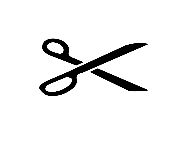 	----------------------------------------------------------------------------------------Club Name	____________________________________Club Number __________________Contact Name _________________________________________________________________ Phone No.	_____________________________________ Email Address ________________Address _______________________________________________________________________Team Name						Class (Circle One)		Seed Time_______________________________	Reg   Multi   Open		___________________________________________	Reg  Multi   Open		___________________________________________	Reg  Multi   Open		___________________________________________	Reg  Multi   Open		__________________________________________		Reg  Multi   Open		____________* * Send expected titles to Kathy Allen at kallen3400@rochester.rr.com * *